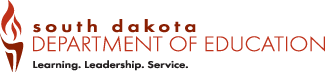 School Data SummarySchool Name: ______________________________________________ School Year: _______Understand your school’s data story by reviewing the school improvement plan, school data reports and other data resources. Identify who in the building can help you obtain the data. Who is your data expert; who can help you interpret the data?Review your school improvement plan and identify your school’s goals. List two–three school improvement plan goals relevant to the school counseling program and link to student outcomes (achievement, attendance, discipline).Review available school data reports (achievement, attendance and discipline) for previous years to identify trends.Review data from other resources (e.g., student behavior surveys, climate surveys, school engagement surveys, etc.) from the previous two–three years, and identify areas of strength and concern.How does your school’s data compare to data from other schools, including:schools with similar populations district averagesstate averagesIdentify and prioritize data points you will address through your school counseling program.Specific Data PrioritiesExamples: 26 students leaving first grade reading below expectations38 first-time ninth-graders failing algebra 1Seventh-grade students with four or more absences in the first four weeks of school12 11th-grade students suspended three or more days from school for noncompliance first quarter1.2.3.